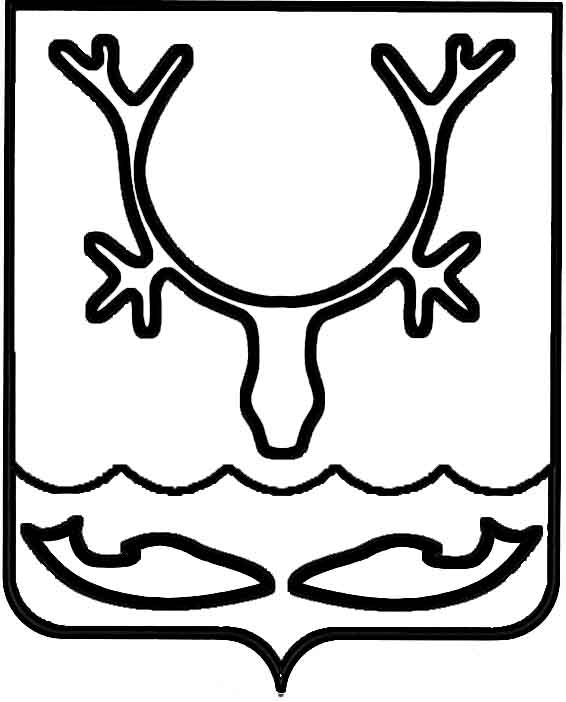 Администрация МО "Городской округ "Город Нарьян-Мар"ПОСТАНОВЛЕНИЕот “____” __________________ № ____________		г. Нарьян-МарВ целях определения уровня благоустройства жилых помещений муниципального жилищного фонда в муниципальном образовании "Городской округ "Город Нарьян-Мар" применительно к условиям города Нарьян-Мара муниципального образования "Городской округ "Город Нарьян-Мар" Администрация МО "Городской округ "Город Нарьян-Мар"П О С Т А Н О В Л Я Е Т:Установить, что благоустроенным применительно к условиям                   города Нарьян-Мара считается газифицированное жилое помещение муниципального жилищного фонда муниципального образования "Городской округ "Город Нарьян-Мар" с центральным отоплением (или от газового котелка), без горячего водоснабжения, без водопровода, с локальным канализованием.2.	Настоящее постановление вступает в силу с момента его принятия, подлежит официальному опубликованию и распространяется на правоотношения, возникшие с 13 ноября 2014 года.3103.2015418Об уровне благоустройства жилых помещений муниципального жилищного фонда в муниципальном образовании "Городской округ "Город Нарьян-Мар"Глава МО "Городской округ "Город Нарьян-Мар" Т.В.Федорова